Kenya Samuel Umanah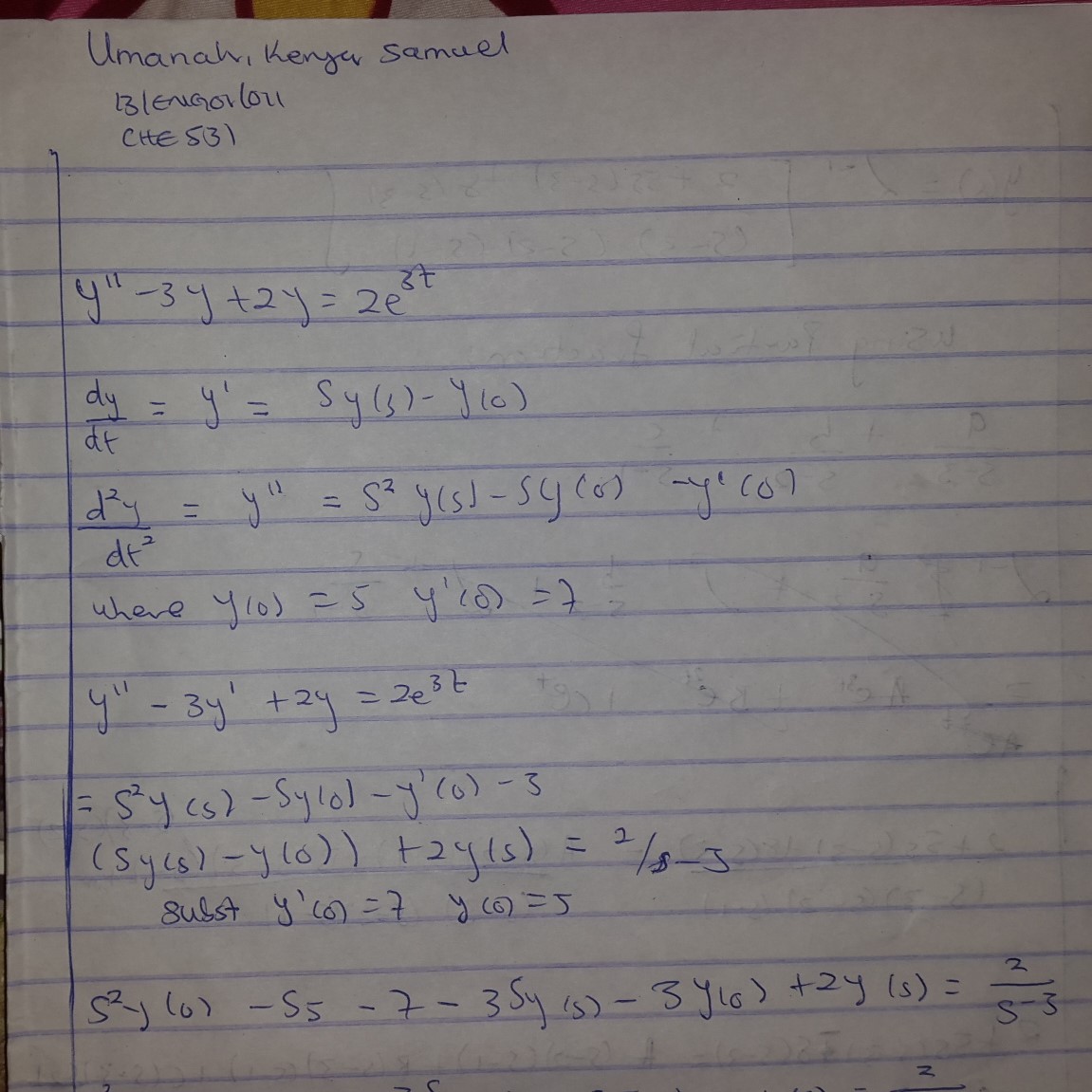 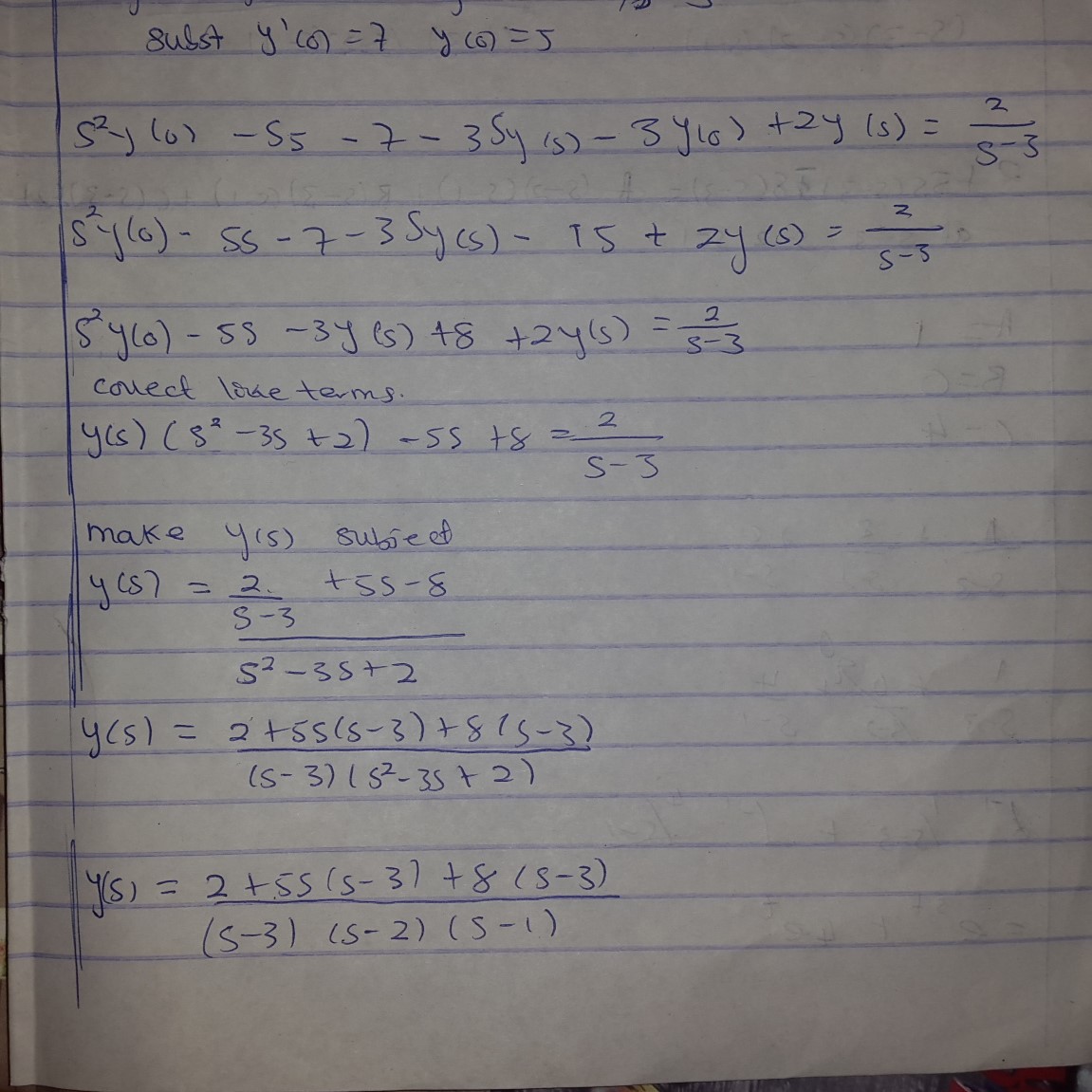 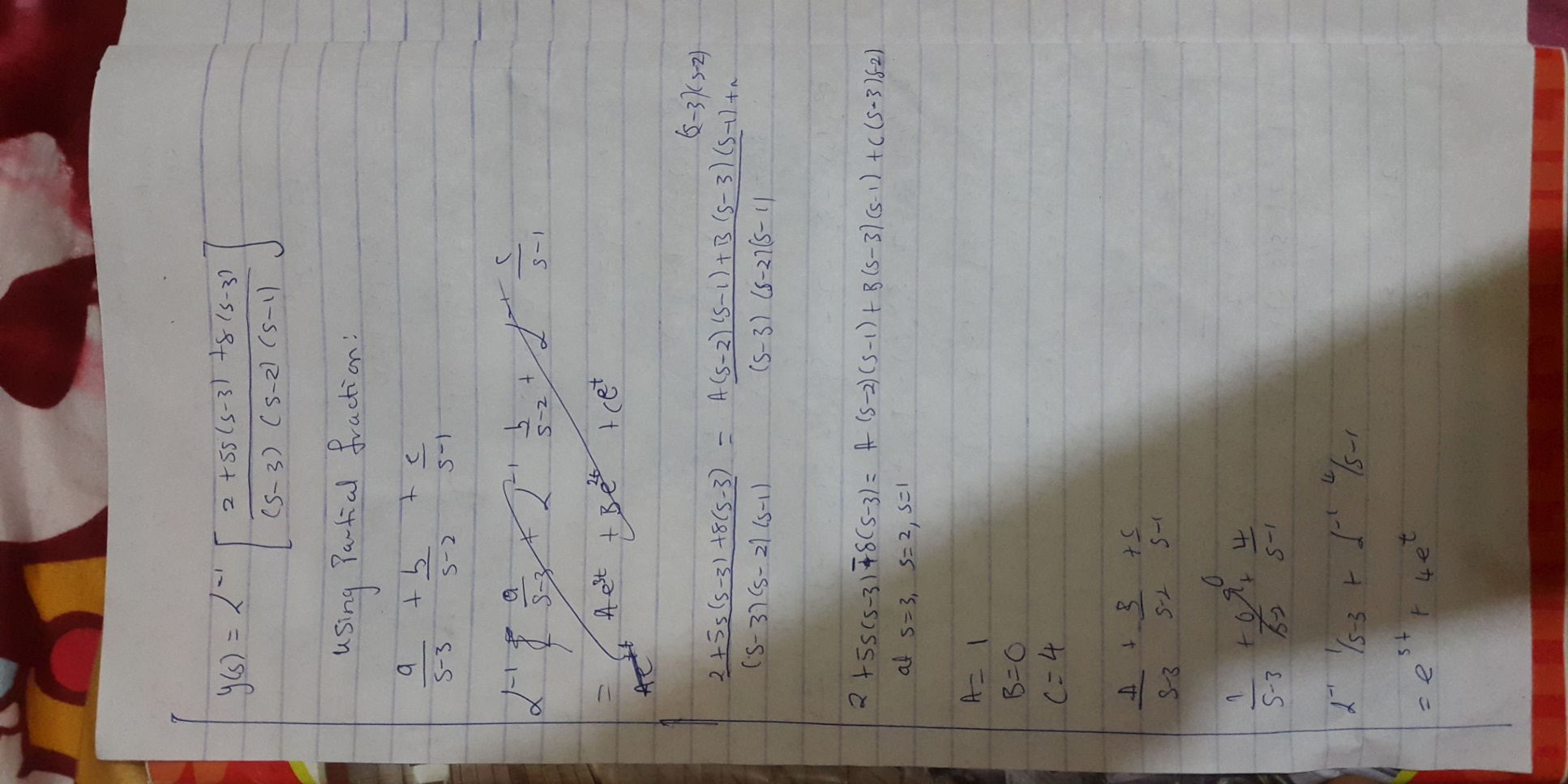 